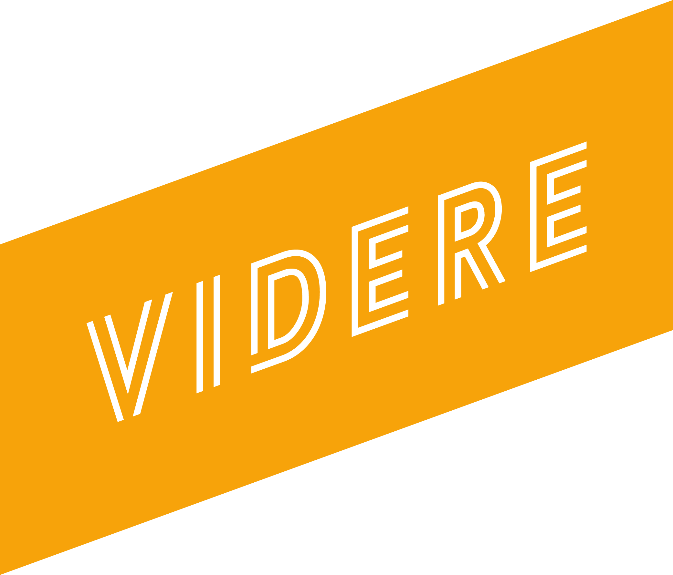 Utviklet av Kirkerådet med samarbeidspartnereOpplegg til samlingTema: Gud vår himmelske FarRamme for samlingen:Man kan gjøre alt i små grupper eller samle flere grupper på et sted og ha felles start og avslutning.
Varighet (uten måltid) er beregnet til ca. 1,5 time. Ellers er organiseringen av samlingen opp til dere selv. Ledermøte:
Hvis dere er flere ledere på samlingene anbefales det å ha et ledermøte i god til før deltakerne kommer. Der kan dere gå gjennom opplegget, avklare evt. spørsmål og be for samlingen. Opplegget deles ut til alle lederne. Noter gjerne i feltene «Dine notater» mens dere går gjennom.Inkludert i opplegget:Et filmklipp, eksempel e.l. som introduserer temaet for deltakerne. (Filmklipp må vises fra youtube.)En eller flere praktiske gruppeoppgaver / konkurranser.Spørsmål / skriftsteder som kan brukes i samtalen.En enkel liturgi til avslutningen. Trengs i tillegg:Eldre ungdomsledere eller voksne til å lede gruppene.Et sted å være. Mulighet for å vise filmklipp (Hvis ikke man velger å lage en egen introduksjon.)Mat (Hvis man ønsker at måltid skal være en del av samlingen.)Sjekk under de aktuelle oppgavene hvilket utstyr du trenger for å gjennomføre dem.Musikk til avslutningsdelen (kan være innspilt musikk eller felles sang).Telys eller lignende til avslutningsdelen.
Innholdet i denne samlingen er hentet Oppreist tro: Følg Jesus – lev smart. Utviklet av Blå kors. Se mer om opplegget på oppreisttro.org. Dine notater:   ______________________________________________________________________________________________________________________
Dine notater:   ______________________________________________________________________________________________________________________
Hør sangen «Hvordan er Gud egentlig» av Øystein og Chris. Diskuter påstandene i sangen. 	Dine notater:   ______________________________________________________________________________________________________________________
VARM STOLRefleksjonsøvelse. Alle som er enig i påstanden reiser seg. 1. Det finnes en Gud. 2. Gud er den samme guden for alle religioner. 3. Gud oppleves fjern. 4. Det er vanskelig å komme i kontakt med Gud. 5. Gud er god. 6. Gud er ikke interessert i det jeg er interessert i. 7. Hvis Gud er god, ville det ikke vært krig, sult og nød i verden. 8. Gud ønsker at jeg skal ha det bra. 9. Gud er glad. 10. Gud jobber for at jeg skal lykkes. 11. Gud ønsker å straffe meg når jeg gjør gale ting. 12. Gud kan ikke snakke til meg hver dag. 13. Jeg vet ikke hva som er Guds vilje med livet mitt. 14. Guds plan for mitt liv er den beste for meg. 15. Jeg lurer på hvordan jeg kan vite hva Guds vilje er i forskjellige ting. 16. Jeg kan aldri bli så god at jeg kan bli Guds venn. 17. Gud hører bønnene mine. 18. Gud vil tilgi meg når jeg ber om tilgivelse. 19. Guds har laget en Himmel som han vil at alle mennesker skal komme til. 
Dine notater:   ______________________________________________________FORSKJELLEN MELLOM KUNNSKAP OG KJENNSKAP Det er forskjell på bare å ha kunnskap om en person og det virkelig å kjenne en person. Hva er forskjellen? En kjendis for eksempel. Vi kan lese om han og høre mye om han. Til og med møte andre mennesker som kjenner ham og som kan fortelle oss mye om han. Men bare ved å bli kjent med han selv, bruke tid sammen og få en nær relasjon med ham, vil man kunne si at man kjenner personen. Sånn er det med vårt forhold til Gud også. Mange mangler både kunnskap og kjennskap til Gud. Jesus gjorde det mulig for oss både å forstå hvem Gud er, og ikke minst det å komme inn i et nært og fortrolig forhold til Ham og bli kjent med Ham. Det er ikke vanskelig, selv et lite barn klarer det, men vi må ville det selv.HVORDAN BLI KJENT MED GUD? 1. Bibelen forteller oss hvem Gud er. Skal vi finne ut hvem Gud er og bli kjent med Ham, må vi gå til Bibelen. For gjennom Bibelen åpenbarer Gud hvem han er. Han kommuniserer med oss og deler hjertet sitt med oss. Det er derfor vi kaller Bibelen for Guds levende Ord. 2. Jesus viste oss hvem Gud er. Han sa: ”Den som har sett meg har sett Faderen.” (Joh.14.9) I Johannes evangelium står det: ”Ingen har noen gang sett Gud, men den enbårne, som er Gud, og som er i Fars favn, han har vist oss hvem han er.” (Joh.1.18) Så ved å lære om Jesus, kan vi få et tydelig bilde av hvem Gud er. 3. Gjennom Den Hellige Ånd kommer Gud nær til oss og vi erfarer at han taler til oss og virker gjennom oss. Den Hellige Ånd åpenbarer for oss sannheten om Gud og hans kjærlighet til oss. DHÅ gis oss i dåpen og til alle som tar imot Jesus som Herre og Frelser. Ved Den Hellige Ånd får vi del i Guds natur. Vi får den samme ånd i inni oss som Jesus hadde. Som troende lærer man seg å leve ut i fra denne Ånd. Den Hellige Ånd kalles også Guds Ånd, Jesu Ånd, Sannhetens Ånd eller Barnekårets Ånd. Hva betyr barnekår? Barnekår betyr egentlig adopsjon. Det betyr at vi er blitt Guds barn, sønn eller datter, med alle de rettighetene og privilegiene det gir. Med barnekår følger også det å være omsluttet av kjærlighet, trygghet og omsorg. Og som rettmessige barn får vi også del i en arv. Gud ønsker oss velkommen inn i en slik far-barn relasjon med ham. Den Hellige Ånds oppgave er å hjelpe oss til å komme inn i et slikt forhold til Gud. Derfor kalles Den Hellige Ånd for Barnekårets Ånd. (Rom.8.14-17) Jesus sa at den som ikke tar imot Guds rike likesom et lite barn, vil ikke være i stand til å komme inn i det. (Matt.18.3-4) GUD -EN ANNERLEDES PAPPA! Et av de største gjennombruddene man får som kristen, er når man begynner å se på Gud som sin himmelske pappa. Noen har kanskje vanskelig for å tenke seg Gud som en far, fordi de har dårlige erfaringer med en far som ikke fikk til å være en god far, eller at han ikke var tilstede under oppveksten. Andre kan ha gode farsrollebilder. Uansett, Bibelen sier at Gud er den eneste far, som kan elske sine barn med fullkommen kjærlighet. Den nære og tillitsfulle relasjonen Jesus selv hadde til Gud, preget livet hans på en sterk måte og var helt sentralt i Jesu og disiplenes lære. I det nye testamentet finner vi 200 referanser til Gud som Far.Vet du hvorfor de religiøse lederne ville ha Jesus korsfestet? Det var fordi han kalte Gud for Far. Det var faktisk hovedgrunnen til at de korsfestet han.(Joh.19.7) Jødene hadde ikke engang lov til å uttale Guds navn. Når Jesus snakket om Gud, brukte han arameisk – som var hverdagsspråket. De skriftlærde opplevde at Jesus dro Gud ned på et uverdig lavt nivå. Det brøt så totalt med deres bilde av hvem Gud var og hvordan de skulle forholde seg til ham. Hvordan påvirker Gudsbildet vårt måten vi ber på? Jesus lærte disiplene sine hvordan de skulle be. Ikke ved å ramse opp masse ord, som de skriftlærde, men helt enkelt: Himmelske Far, eller pappa Gud….. (Matt. 5.19.) Sånn skal forholdet deres til Gud være, sa Jesus. For Gud er kommet nær og vil være en pappa for dere. I Rom.8.15 står det: ”For dere har ikke fått den ånd som slavene har, så dere igjen skulle være redde. Nei, dere har fått Ånden som gir rett til å være Guds barn, den som gjør at vi roper: ”Abba, Far!” Ordet ”Abba” var et ord for far eller pappa som små barn brukte. Ved å bruke dette ordet beskriver Bibelen at forholdet vårt til Gud ikke er av formell karakter, som preges av frykt eller prestasjon. Abba, uttrykker et tillitsfullt, avslappet og nært forhold, en visshet om at vi er Hans barn og at vi når som helst kan komme til ham uten å bli avvist eller dømt. Vi kan komme til ham med alle våre små og store problemer og også våre drømmer. Han vil alltid være der og trøste og oppmuntre oss. Hvordan kan vi få denne relasjonen til Gud? Jesus sa at det bare var gjennom ham, at vi kunne få denne relasjonen til Gud. Han sa: ”Jeg er veien, sannheten og livet, ingen kommer til Faderen uten ved meg.”(Joh.14.6) ”Alle som tok imot ham, dem gav han rett til å bli Guds barn – de som tror på hans navn.” (Joh.1.12) Jesus døde for at vi skulle få muligheten til å komme inn i dette nære og fortrolige forhold til Gud. Vi blir ekte sønner og døtre til Gud, når vi tar imot Jesus og det han gjorde for oss på korset. Gud lengter etter at vi skal forstå mer både av hvem han er som Far og hva det innebærer for oss å være sønner og døtre av Ham. Det handler dypest sett om kjernen i vår identitet, hvordan vi ser på oss selv og det vi bærer. (Mer om dette i Nr.6. Få et godt selvbilde – Hva tenker jeg om meg selv?) Hva kan hindre oss i å få en nær relasjon til Gud? I verden er det en åndskamp mellom det gode og det onde. Slik er vi kanskje ikke så vant med å tenke i den vestlige verden. Men Bibelen sier at djevelens strategi er å ødelegge vårt Gudsbilde og så tvil om Guds godhet, for gjennom det å ødelegge relasjonen vår til Gud. Derfor kalles djevelen for ” løgnens far”(Joh.8.44). Mange tror ulike løgner om Gud. Noe som fører til at de blant annet ikke vil ha noe med Gud å gjøre eller de får et veldig distansert forhold til ham. Hva kan være med å hindre menneskene i å nærme seg Gud? Skam, mindreverdighetsfølelse, skyldfølelse, det at vi tror vi må prestere noe for å være bra nok, bitterhet, det at vi faktisk ikke vil eller det at vi er for opptatt av andre ting. Annet?Gud ønsker å være din himmelske Far. Han vil være en som alltid stille opp for deg, uansett hvilke problemer du skulle havne oppi. En far som alltid har tid for deg og vil være sammen med deg. Han vil aldri fordømme deg. Han blir ikke irritert, sint eller sur på deg. Han kjenner deg og vet alt om deg. Hva vet hva som gleder deg og hva som sårer deg. Gud forstår deg og vil deg bare godt. Han er kjærlig, trofast, tålmodig, til å stole på, rettferdig, full av omsorg og medfølelse og ser alle dine behov. Han vil hjelpe deg til å lykkes og komme ut i frihet på alle områder i livet ditt. Han elsker å se deg leve i frihet og glede. Han vil at du skal vite at Han respekterer valgene dine. Fordi sann kjærlighet handler om å sette mennesker fri til å velge selv. Han er full av nåde, noe som betyr at han alltid er klar for å tilgi deg når du kommer og ber han om tilgivelse. Han ønsker å bygge en nær og fortrolig relasjon til deg. Han vil at du skal stole på ham og på hans ord, selv når du ikke forstår ham. Han ønsker å være den i livet ditt som du alltid kan lene deg på. Hvem er Gud for deg? Ta RUNDEN. Dagens utfordring - Hvis du skulle ta med deg en utfordring fra i dag, med tanke på dagens tema, hva skulle det være? Noe du ønsker å endre på? Hvordan vil du gjøre det? - Kort stillhet. - Noen som har lyst til å dele? Del ut ”Kjærlighetsbrev fra din Himmelske Far” og ukens refleksjonsspørsmål: På hvilken måte trenger jeg at Gud er en pappa for meg i hverdagen min?
Dine notater:   ______________________________________________________En enkel avslutning med bønn, lystenning og musikk kan se slik ut:Forberedelse til bønnLederen kan spørre deltakerne om hva de vil be om ut fra samlingens tema og personlige behov. Felles bønnLederen ber en felles bønn basert på innspillene ovenfor.Lystenning og bønn (med musikk)Her kan deltakerne selv få mulighet til å tenne et lys og be en bønn for noe eller noen som de tenker på.Bruk innspilt musikk eller syng en sang sammen mens deltakerne tenner lys.Vår Far / Fader VårLeder: «La oss be Vår Far/Fader Vår sammen.»Alle ber sammen. VelsignelseLederen lyser velsignelsen
eller
alle sier velsignelsen sammen: 
»Velsign oss Gud vår Far, velsign oss Guds Sønn, velsign oss Guds hellige ånd.»Lederen kan avslutte med å takke for idag og informere om neste samling.